California Association ofClerks and Election OfficialsJOSEPH E. HOLLAND, PRESIDENTSanta Barbara County Clerk, Recorder and AssessorRegistrar of Voters4440 A Calle Real, Santa Barbara, CA 93110(805) 696-895-72716 - Fax (805) 568-2209E-Mail: Holland@co.santa-barbara.ca.usCACEO website: www.caceo58.org 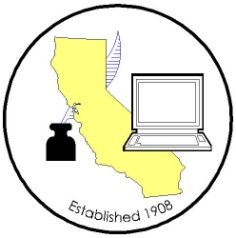 F I S C A L   S T A F F   W O R K S H O P
Election Cost Project 
www.caceoelectioncosts.org and http://results.caceoelectioncosts.org Wednesday, April 24th, 201910a – 2:30pSolano County, 6th Floor, Suite 6004675 Texas Street, Suite 6004Fairfield Ca 94533Temporary parking pass required for parking on 1st or 2nd floor of the parking garage behind the buildingConference call in: 1 (605) 472-5814
Meeting ID: 118-622-244A G E N D A
Introductions / Housekeeping Voting technology funding and equipment replacement – consequences and plansState and federal funding – status and updatesProgress of data collection for 2016/2018 electionsOther issuesAdjourn – future meeting, Tuesday, July 23, 2019 @ CACEO Annual 9a – noonPlease be aware that CACEO’s Annual Conference is held July 23-26 at the 
Hyatt Regency San Francisco Airport, in Burlingame, CA. Registration for the 
conference is not required to attend this one meeting, but would be required 
if you intend to stay the week and attend all meetings.